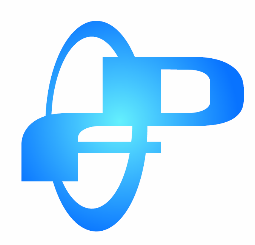 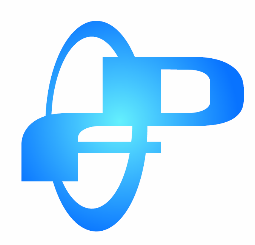 Volunteer ApplicationWhich program(s) would you like to volunteer for?Contact InformationApplicant name: ________________________________________________________________Address: 		  City/Town _______________________	State ____________	Zip code __________Primary phone: (        ) ______ -___________	Other phone: (          ) ______ -___________Email address: 	Best method and time to reach you: 	Emergency Contact:	Relationship: ____________________________Primary phone: (       ) ______ - ______________	Other phone: (        ) ______ - ___________Applicant Information Please tell us about your work experience, including paid and volunteer positions.If you are currently employed, please list your current job first, followed by any other work experiences that relate in any way to the volunteer position. If you need additional space, please attach another sheet of paper. Organization: 	City/State:   ___________________________________________Position/Title: 	Type of work:	Years:   _______________   to _______________    Role:    _____   Paid employee      _____ Volunteer       _____ OtherOrganization: 	City/State:   ___________________________________________Position/Title: 	Type of work:	Years:   _______________  to _______________    Role:    _____   Paid employee 	 _____ Volunteer  	  _____ OtherOrganization: 	City/State:   ___________________________________________Position/Title: 	Type of work:	Years:   _______________  to _______________    Role:    _____   Paid employee 	  _____ Volunteer  	   _____ OtherPlease describe any skills or experience that would enable you to perform the duties of a Deposit Foundation volunteer. ______________________________________________________________________________________________________________________________________________________Do you have any medical conditions that may affect your ability to function as a volunteer, or do you require any special accommodations that the Deposit Foundation should be aware of?    _____ Yes 	 _____ NoIf yes, please describe: ______________________________________________________________________________________________________________________________________________________Are you licensed and able to drive an automobile?  ______ Yes   	______ NoInterest in the Deposit Foundation ProgramsHow did you learn about the Deposit Foundation programs?  ________________________________________________________________________________________________________________________________________________Please tell us why you would like to become a Deposit Foundation volunteer? _________________________________________________________________________________________________________________________________________________________________________________________________________________________________Please indicate the days and times that you are usually available.Authorization and CertificationI certify that the information provided in this application is true, complete, and accurate to the best of my knowledge. I also authorize the Deposit Foundation to contact the references named below regarding my volunteer application. I also authorize the persons referenced to provide information relating to my application, and release them from any liability in regard to it. Signature: _________________________________________	Date: ___________________ReferencesPlease provide three references, including at least one professional or work reference, that are not related to you and who we may contact to ask about your qualifications (if the reference is a supervisor or co-worker, please note the organization for which he or she works).Name (first, last):  __________________________________________________	Phone number: (        ) ______ - ___________	  How long known? ______________Relationship: __________________________________________________________Name (first, last):  __________________________________________________	Phone number: (        ) ______ - ___________	  How long known? ______________Relationship: ___________________________________________Name (first, last):  __________________________________________________	Phone number: (        ) ______ - ___________	  How long known? ______________Relationship: ___________________________________________Friendship TableFriendship ProgramToys for TotsFundraising EventsMondayTuesdayWednesdayThursdayFridaySaturdaySundayMorningAfternoonEvening